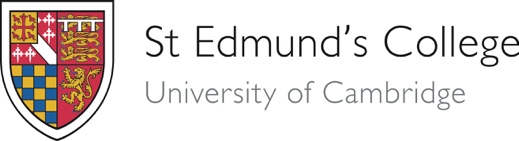 Booking Enquiry FormPlease complete the form with as much detail as possiblePlease Submit All Final Details 10 Days Before The EventTo be completed and emailed to conference.coordinator@st-edmunds.cam.ac.ukName Address Tel.EmailCollege MemberUniversity Member Event DetailsEvent DetailsEvent TitlePurpose of The EventName of the OrganisationDate :Time:Total Number of AttendeesNumber of St Edmund’s College MembersNumber of Non-St Edmund’s College MembersPlease indicate if you have a Function Room preference, layout and if AV requiredPlease indicate your Catering RequirementsDate and Signature of Event Organiser